Не смолкнет слава тех великих лет         С каждым годом все дальше и дальше от нас героические и трагические годы Великой Отечественной войны. Эта война была одним из самых тяжелых испытаний, которые с честью выдержала наша страна. Никогда не померкнет подвиг солдата, стоявшего насмерть, и подвиг труженика, ковавшего победу. Социальные работники МБУ «ЦСО» Тарасовского района поздравили  тружеников тыла, детей войны с Днем Победы, пожелали им здоровья и мира.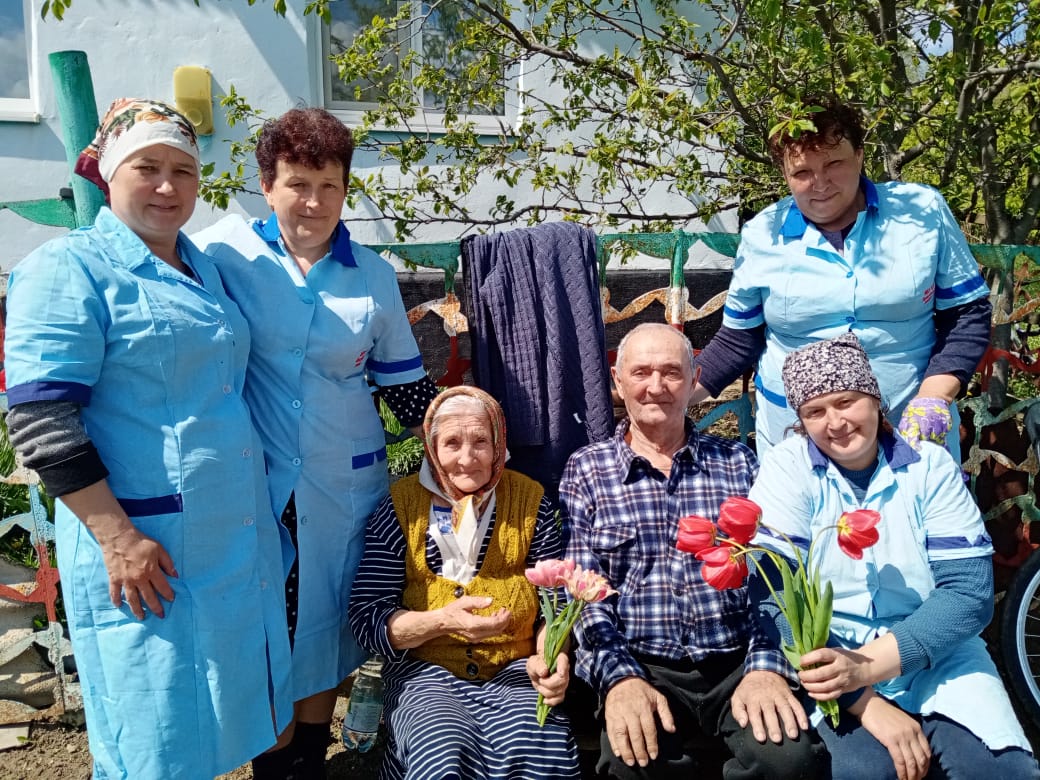 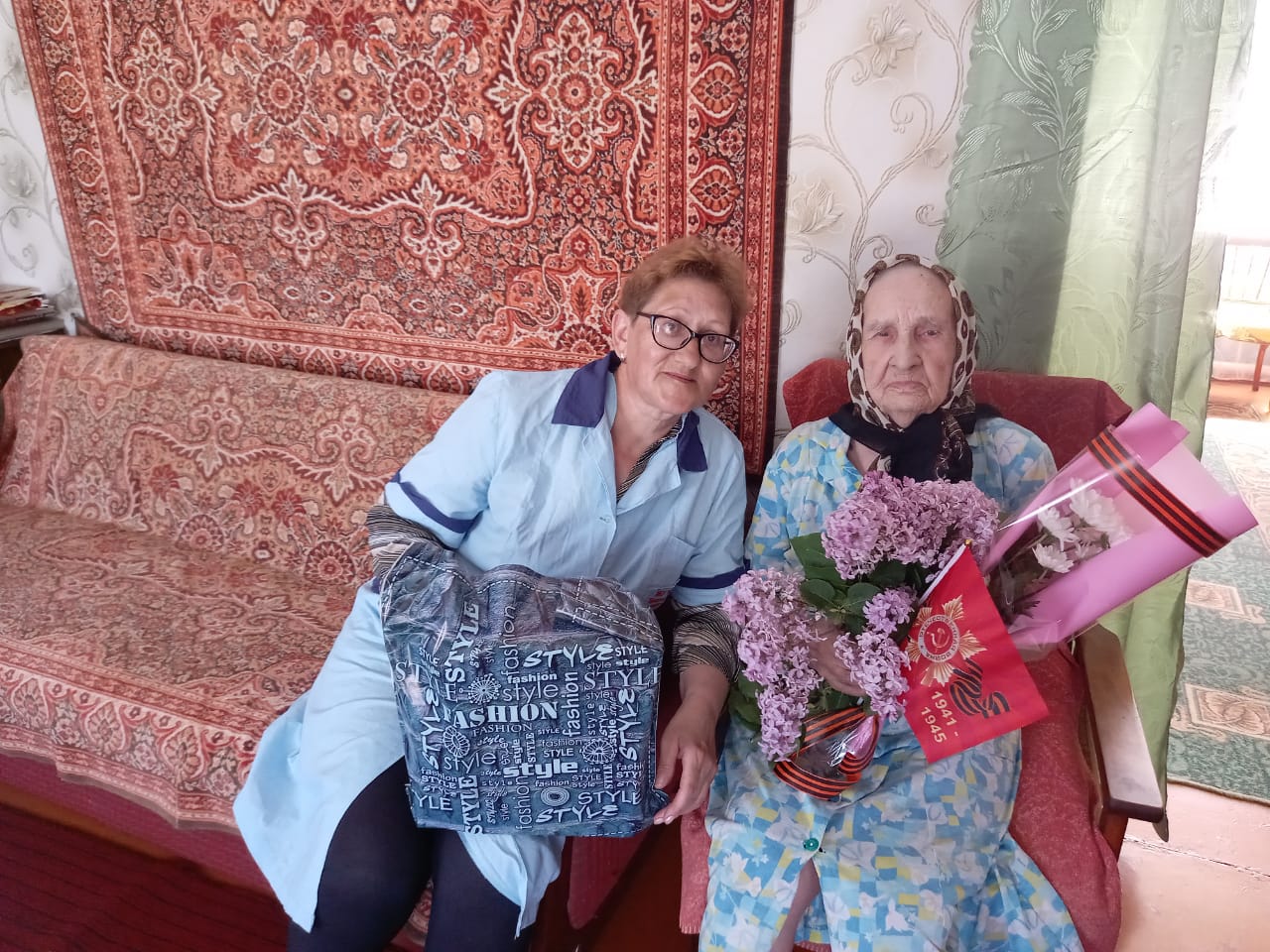 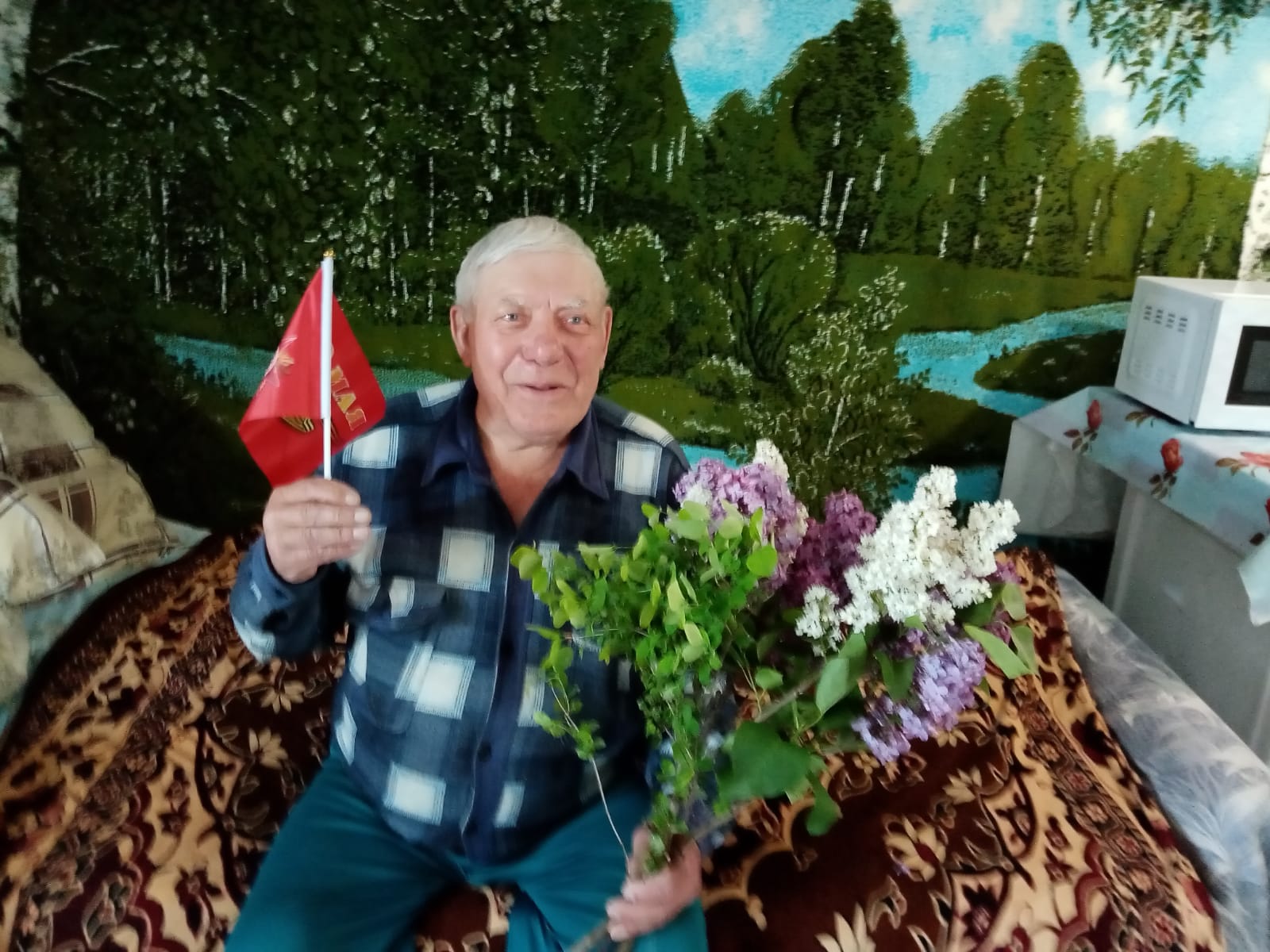 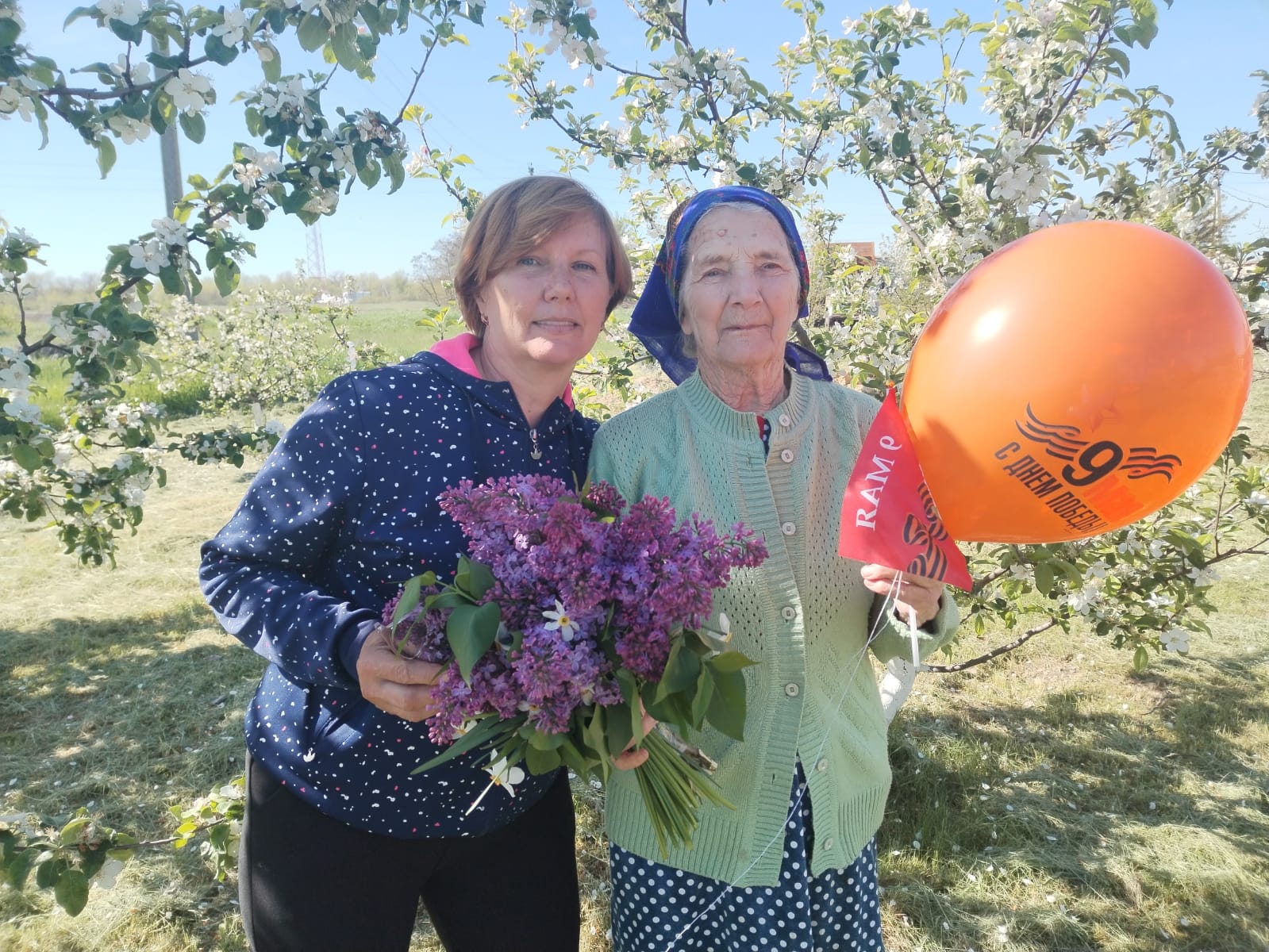 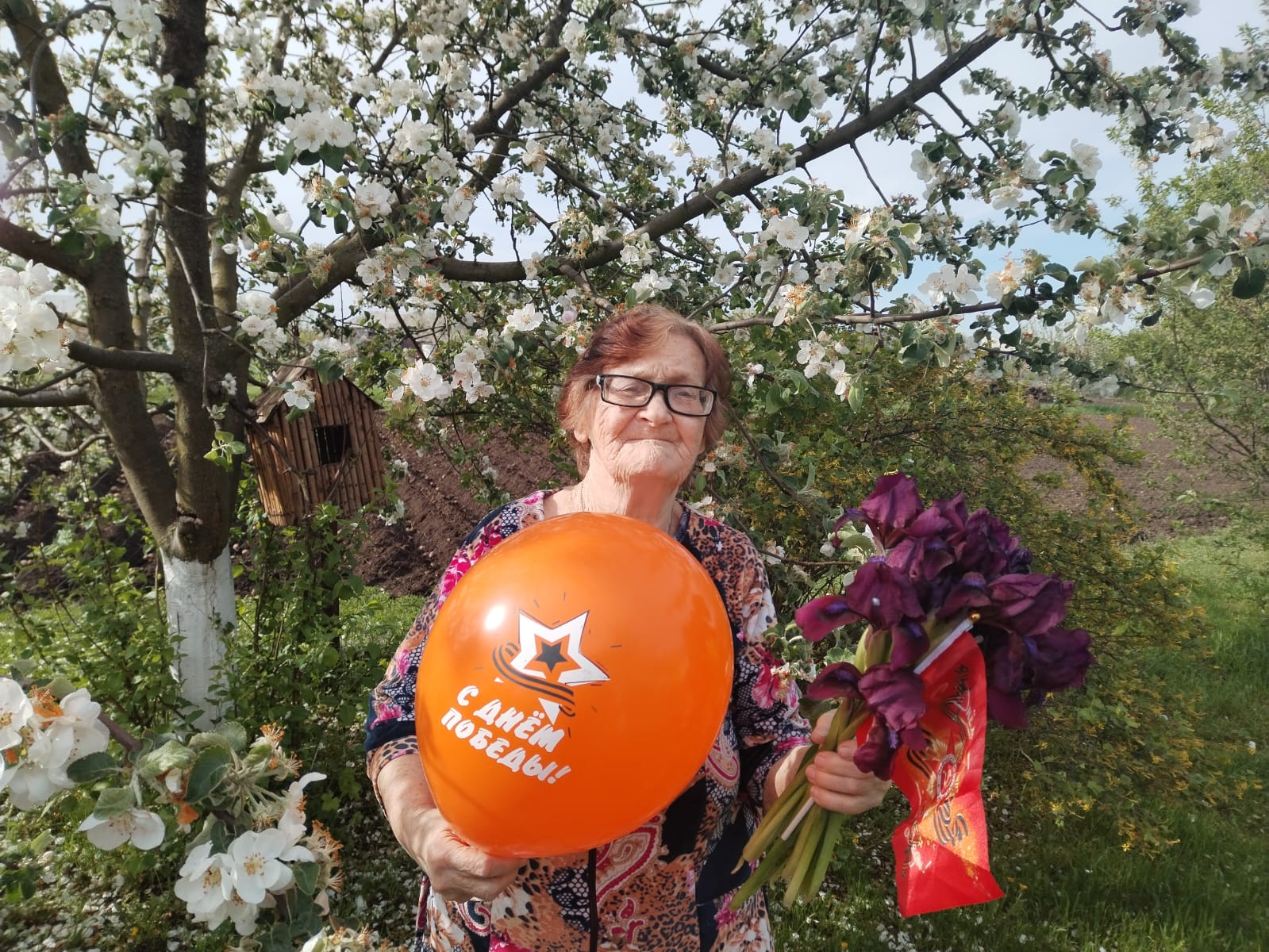 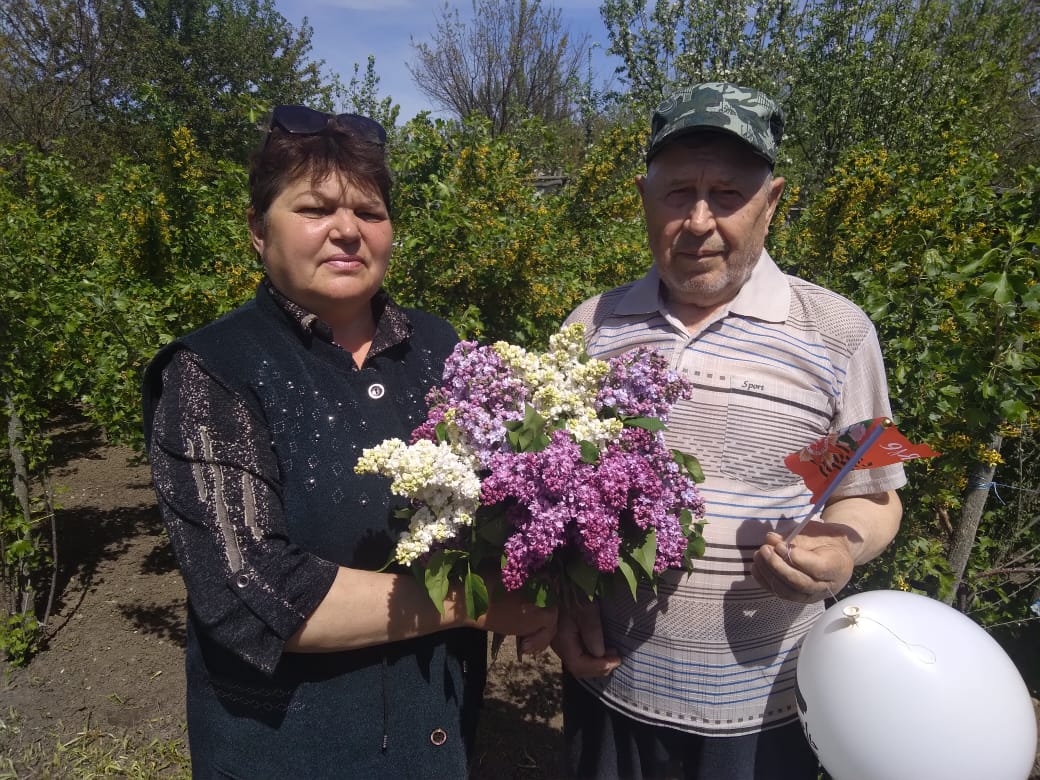 